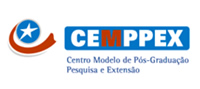 CURSO PÓS-GRADUAÇÃO EM EDUCAÇÃO INOVADORA E NOVAS TECNOLOGIAS360 hrs (Lato-Sensu)OBJETIVO GERALCapacitar docentes para o trabalho pedagógico, empregando competências inovadoras na Educação Básica e Superior e novas tecnologias, com a finalidade de utilizá-las com maior eficiência e qualidade no desempenho de sua atividade profissional com vistas a uma educação transformadora.OBJETIVOS ESPECÍFICOSFornecer ao professor de Educação Básica e Superior, recursos para trabalhar com maior desempenho na sua área de atuação. Identificar práticas educacionais atuais e inovadoras para o exercício da sua função, como docente. Conhecer e aplicar recursos tecnológicos em benefício de uma melhor gestão do planejamento, escolar.Proposta do cursoNºDISCIPLINAS – MÓDULOSDISCIPLINAS – MÓDULOSCH11O Ensino e a aprendizagem: relações entre o passado, o presente e o futuro30hrs22Processos interativos: Professor – aluno – conhecimento, comunicação30hrs33Educação que transforma : Metodologias inovadoras em educação30hrs44Comunidades de aprendizagem: Espaço, arte e tempos educativos25hrs55Estrutura e funcionamento do Ensino : Legislação aplicada20hrs66Políticas públicas para Educação: conhecer para transformar20hrs77Informáticas da educação e inclusão digital nas escolas – uma retrospectivas histórica20hrs88As práticas didáticas voltadas a educação25hrs99Teorias de aprendizagem as TIC’s e recursos tecnológicos (Tecnologia da informação)25hrs1010Ética em educação20hrs1111Processos de inclusão na escola contemporânea20hrs1212Mediação e conciliação de conflitos20hrs1313Avaliação de aprendizagem por habilidades e competências25hrs1414As dificuldades de aprendizagem20hrs1515Metodologia científica – artigo final de curso10hrs1616Psicomotricidade Relacional Criança, Família e Escola20hrsTotal da Carga Horária360hrs